Expressive Arts – Creative DanceP4 are working in groups in order to create their own dances - have a look at our work in progress! 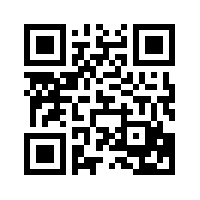 